4th October 2023Parents’ Evening – Wednesday 18th October (TEAMS only) Thursday 19th October (Face to Face)Dear ParentsParents’ evening is an opportunity for you to meet with your child’s teacher, online or face to face, to understand how they have settled in to the academic year and if there is anything they need to focus on to help them with their learning.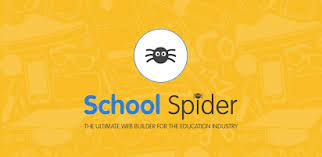 Wednesday 18th October meetings will be via TEAMS on line   orThursday 19th October meetings will be face to face meetings in schoolParents need to book their own appointments on the School Spider App. The online booking system will open for all parents on Friday 6th October at 8am. It will close on Monday 16th Oct at 9amAll appointments will be no longer than 10 minutes. Should further time be required an additional meeting can be arranged.Booking Your Parent MeetingWe use the School Spider Online Booking function using the school APP or website.All parents will already have their own individual logins to the app and website using their personal email.Parents will receive an instant smartphone notification and an email to tell you that you need to book a slot. These are allocated on first come, first served basis.Bookings will open on Friday 6th October at 8am and close on Monday 16th Oct at 9amParents can choose to use the app to book their slot or via the school website - https://parents.schoolspider.co.uk/auth/login If you want to change your slot? No problem! Just need to go back to the app or desktop login and click any other available slot to change your own bookings.Automatic reminders!Parents will receive automatic reminders to your smartphone 7,3,1 day before the parents evening to remind them to book or to remind them of the slot they have booked.***IMPORTANT – all parents with access to School Spider will received a notification. Please ensure only one parent makes the booking for your child to avoid booking more than one appointment***For appointments on TEAMSYour child’s teacher will call you directly at the pre-arranged meeting time using the TEAMS account you have linked to school for video conferencing.  *** Please note – these will be via your parental email addresses on file not the children’s accounts as the children are unable to have individual calls due to security restrictions placed on their accounts***For TEAMS appointments only:The teacher will initiate the contact, please do not call your teacher or send messages as they may be finishing a previous meetingShould a meeting extend beyond the allocated time a follow up meeting should be arranged if necessary Children in years reception to year 4 should not be present on TEAMS although children in year 5 and 6 may like to attendShould contact not be able to be made due to unforeseen circumstances e.g. technical issues, an alternative meeting can be rearranged on an alternative daySchool cannot be held responsible for technical difficulties with TEAMs in the home environmentContact school if you feel you will have any difficulties with using TEAMs so a telephone consultation can be arrangedParents who wish to see their child’s books will have an opportunity on at the regularly book viewing. The next one is Monday 6th November after school.Face to Face Appointments Parents should arrive slightly before their meeting timeAll meetings will be in the main school buildingBooks will be available to view and also at the regularly half-termly book viewing after school.Yours sincerely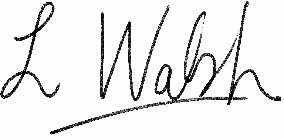 Lindsey WalshHead Teacher